Приказ Минэкономразвития России от 29.04.2019 N 260"Об учреждении ведомственного знака отличия Министерства экономического развития Российской Федерации "Почетный наставник Министерства экономического развития Российской Федерации"(вместе с "Положением о ведомственном знаке отличия Министерства экономического развития Российской Федерации "Почетный наставник Министерства экономического развития Российской Федерации")Документ предоставлен КонсультантПлюс
Зарегистрировано в Минюсте России 29 мая 2019 г. N 54773МИНИСТЕРСТВО ЭКОНОМИЧЕСКОГО РАЗВИТИЯ РОССИЙСКОЙ ФЕДЕРАЦИИПРИКАЗот 29 апреля 2019 г. N 260ОБ УЧРЕЖДЕНИИВЕДОМСТВЕННОГО ЗНАКА ОТЛИЧИЯ МИНИСТЕРСТВА ЭКОНОМИЧЕСКОГОРАЗВИТИЯ РОССИЙСКОЙ ФЕДЕРАЦИИ "ПОЧЕТНЫЙ НАСТАВНИКМИНИСТЕРСТВА ЭКОНОМИЧЕСКОГО РАЗВИТИЯ РОССИЙСКОЙ ФЕДЕРАЦИИ"В соответствии с подпунктом 6.2 пункта 6 Положения о Министерстве экономического развития Российской Федерации, утвержденного постановлением Правительства Российской Федерации от 5 июня 2008 г. N 437 <1>, приказываю:--------------------------------<1> Собрание законодательства Российской Федерации, 2008, N 24, ст. 2867; N 46, ст. 5337; 2009, N 3, ст. 378; N 18, ст. 2257; N 19, ст. 2344; N 25, ст. 3052; N 26, ст. 3190; N 38, ст. 4500; N 41, ст. 4777; N 46, ст. 5488; 2010, N 5, ст. 532; N 9, ст. 960; N 10, ст. 1085; N 19, ст. 2324; N 21, ст. 2602; N 26, ст. 3350; N 40, ст. 5068; N 41, ст. 5240; N 45, ст. 5860; N 52, ст. 7104; 2011, N 6, ст. 888; N 9, ст. 1251; N 12, ст. 1640; N 14, ст. 1935; N 15, ст. 2131; N 17, ст. 2411, 2424; N 32, ст. 4834; N 36, ст. 5149, 5151; N 39, ст. 5485; N 43, ст. 6079; N 46, ст. 6527; 2012, N 1, ст. 170, 177; N 13, ст. 1531; N 19, ст. 2436, 2444; N 27, ст. 3745, 3766; N 37, ст. 5001; N 39, ст. 5284; N 51, ст. 7236; N 52, ст. 7491; N 53, ст. 7943; 2013, N 5, ст. 391; N 14, ст. 1705; N 33, ст. 4386; N 35, ст. 4514; N 36, ст. 4578; N 45, ст. 5822; N 47, ст. 6120; N 50, ст. 6606; N 52, ст. 7217; 2014, N 6, ст. 584; N 15, ст. 1750; N 16, ст. 1900; N 21, ст. 2712; N 37, ст. 4954; N 40, ст. 5426; N 42, ст. 5757; N 44, ст. 6072; N 48, ст. 6871; N 49, ст. 6957; N 50, ст. 7100, 7123; N 51, ст. 7446; 2015, N 1, ст. 219; N 6, ст. 965; N 7, ст. 1046; N 16, ст. 2388; N 20, ст. 2920; N 22, ст. 3230; N 24, ст. 3479; N 30, ст. 4589; N 36, ст. 5050; N 41, ст. 5671; N 43, ст. 5977; N 44, ст. 6140; N 46, ст. 6377, 6388; 2016, N 2, ст. 325, 336; N 5, ст. 697; N 7, ст. 994; N 17, ст. 2409, 2410; N 23, ст. 3312; N 28, ст. 4741; N 29, ст. 4822; N 31, ст. 5013; N 35, ст. 5332; N 42, ст. 5943; N 43, ст. 6029; N 45, ст. 6273; N 50, ст. 7099, 7100; 2017, N 1, ст. 175; N 5, ст. 800; N 8, ст. 1258; N 10, ст. 1498; N 17, ст. 2569; N 29, ст. 4380; N 32, ст. 5093; N 33, ст. 5205; N 34, ст. 5276; N 42, ст. 6168; N 46, ст. 6790; N 49, ст. 7468; 2018, N 5, ст. 771; N 6, ст. 881; N 10, ст. 1507, 1508; N 25, ст. 3688, 3696; N 33, ст. 5434; N 36, ст. 5624, 5633; N 37, ст. 5762; 2018, N 40, ст. 6136; N 50, ст. 7764; N 53, ст. 8653; 2019, N 5, ст. 391; N 9, ст. 838; N 11, ст. 1142; N 13, ст. 1414.1. Учредить ведомственный знак отличия Министерства экономического развития Российской Федерации "Почетный наставник Министерства экономического развития Российской Федерации".2. Утвердить:Положение о ведомственном знаке отличия Министерства экономического развития Российской Федерации "Почетный наставник Министерства экономического развития Российской Федерации" (приложение N 1);Описание ведомственного знака отличия Министерства экономического развития Российской Федерации "Почетный наставник Министерства экономического развития Российской Федерации" (приложение N 2);Рисунок ведомственного знака отличия Министерства экономического развития Российской Федерации "Почетный наставник Министерства экономического развития Российской Федерации" (приложение N 3).3. Департаменту управления делами и Финансовому департаменту ежегодно предусматривать бюджетные средства на изготовление ведомственного знака отличия Министерства экономического развития Российской Федерации "Почетный наставник Министерства экономического развития Российской Федерации".4. Контроль за исполнением настоящего приказа возложить на заместителя Министра Талыбова А.М.МинистрМ.С.ОРЕШКИНПриложение N 1к приказу Минэкономразвития Россииот 29.04.2019 N 260ПОЛОЖЕНИЕО ВЕДОМСТВЕННОМ ЗНАКЕ ОТЛИЧИЯ МИНИСТЕРСТВА ЭКОНОМИЧЕСКОГОРАЗВИТИЯ РОССИЙСКОЙ ФЕДЕРАЦИИ "ПОЧЕТНЫЙ НАСТАВНИКМИНИСТЕРСТВА ЭКОНОМИЧЕСКОГО РАЗВИТИЯ РОССИЙСКОЙ ФЕДЕРАЦИИ"1. Знак отличия Министерства экономического развития Российской Федерации "Почетный наставник Министерства экономического развития Российской Федерации" (далее - знак отличия "Почетный наставник") является ведомственным знаком отличия.2. Знаком отличия "Почетный наставник" награждаются федеральные государственные гражданские служащие Министерства экономического развития Российской Федерации (далее - Министерство), подведомственных ему федеральных служб и федеральных агентств (их территориальных органов), работники организаций, в отношении которых функции и полномочия учредителя осуществляет Министерство, а также иные лица, осуществляющие наставничество в сферах деятельности, отнесенных в соответствии с пунктом 1 Положения о Министерстве экономического развития Российской Федерации, утвержденного постановлением Правительства Российской Федерации от 5 июня 2008 г. N 437, к компетенции Министерства, за личные заслуги на протяжении не менее трех лет:в содействии гражданам Российской Федерации, получившим среднее профессиональное образование или высшее образование по имеющим государственную аккредитацию образовательным программам и впервые поступающим на государственную гражданскую службу (работу) по полученной специальности в течение одного года со дня получения профессионального образования соответствующего уровня (далее - молодые специалисты), в успешном овладении ими профессиональными знаниями, навыками и умениями, в их профессиональном становлении;в приобретении молодыми специалистами опыта работы по специальности, формировании у них практических знаний и навыков;в оказании постоянной и эффективной помощи молодым специалистам в совершенствовании форм и методов работы;в проведении работы по воспитанию молодых специалистов, повышению их общественной активности и формированию гражданской позиции.3. При рассмотрении вопроса о награждении кандидата знаком отличия "Почетный наставник" необходимо руководствоваться положениями:характеризующими наставническую деятельность кандидата: стаж наставнической деятельности; наличие уникальных практик (программ, методик) наставнической деятельности; возможность тиражирования практики наставничества;характеризующими молодых специалистов, прикрепленных к кандидату: количество молодых специалистов, прикрепленных к кандидату; сроки профессиональной адаптации молодых специалистов, прикрепленных к кандидату; профессиональные достижения молодых специалистов, прикрепленных к кандидату (подтверждение квалификации, награды и поощрения, рационализаторские предложения); карьерный рост молодых специалистов, прикрепленных к кандидату.4. Награждение знаком отличия "Почетный наставник" производится в соответствии с Порядком награждения ведомственными знаками отличия Министерства экономического развития Российской Федерации, утвержденным приказом Министерства от 11 августа 2016 г. N 511 "О Почетной грамоте Министерства экономического развития Российской Федерации и Благодарности Министра экономического развития Российской Федерации" (зарегистрирован Минюстом России 24 октября 2016 г., регистрационный N 44119).5. Награждение знаком отличия "Почетный наставник" производится в торжественной обстановке не позднее чем через 6 месяцев со дня издания приказа Министерства о награждении знаком отличия "Почетный наставник".Приложение N 2к приказу Минэкономразвития Россииот 29.04.2019 N 260ОПИСАНИЕВЕДОМСТВЕННОГО ЗНАКА ОТЛИЧИЯ МИНИСТЕРСТВА ЭКОНОМИЧЕСКОГОРАЗВИТИЯ РОССИЙСКОЙ ФЕДЕРАЦИИ "ПОЧЕТНЫЙ НАСТАВНИКМИНИСТЕРСТВА ЭКОНОМИЧЕСКОГО РАЗВИТИЯ РОССИЙСКОЙ ФЕДЕРАЦИИ"Знак из металла серого цвета с напылением желтого цвета представляет собой круглую медаль диаметром 32 мм с выпуклым бортиком с обеих сторон.На лицевой стороне знака, в верхней части, изображен геральдический знак - эмблема Министерства экономического развития Российской Федерации, утвержденная приказом Минэкономразвития России от 15 ноября 2013 г. N 680 "Об учреждении геральдического знака - эмблемы Министерства экономического развития Российской Федерации" (зарегистрирован Минюстом России 16 апреля 2014 г., регистрационный N 31995) (далее - эмблема).Эмблема выполнена в одноцветном изображении и представляет собой двуглавого орла с поднятыми вверх крыльями. Головы орла увенчаны тремя коронами, соединенными лентой. В правой лапе орла находится серебряный рог изобилия с монетами, в левой - серебряный кадуцей. На груди орла расположен фигурный щит, содержащий изображение всадника на лошади, поражающего копьем змея.В нижней части лицевой стороны знака расположены рельефные надписи "МИНЭКОНОМРАЗВИТИЯ РОССИИ", "ПОЧЕТНЫЙ НАСТАВНИК".На оборотной стороне знака расположен нарезной штифт с гайкой для крепления знака отличия к одежде и товарный знак или клеймо изготовителя.Приложение N 3к приказу Минэкономразвития Россииот 29.04.2019 N 260РИСУНОКВЕДОМСТВЕННОГО ЗНАКА ОТЛИЧИЯ МИНИСТЕРСТВА ЭКОНОМИЧЕСКОГОРАЗВИТИЯ РОССИЙСКОЙ ФЕДЕРАЦИИ "ПОЧЕТНЫЙ НАСТАВНИКМИНИСТЕРСТВА ЭКОНОМИЧЕСКОГО РАЗВИТИЯ РОССИЙСКОЙ ФЕДЕРАЦИИ"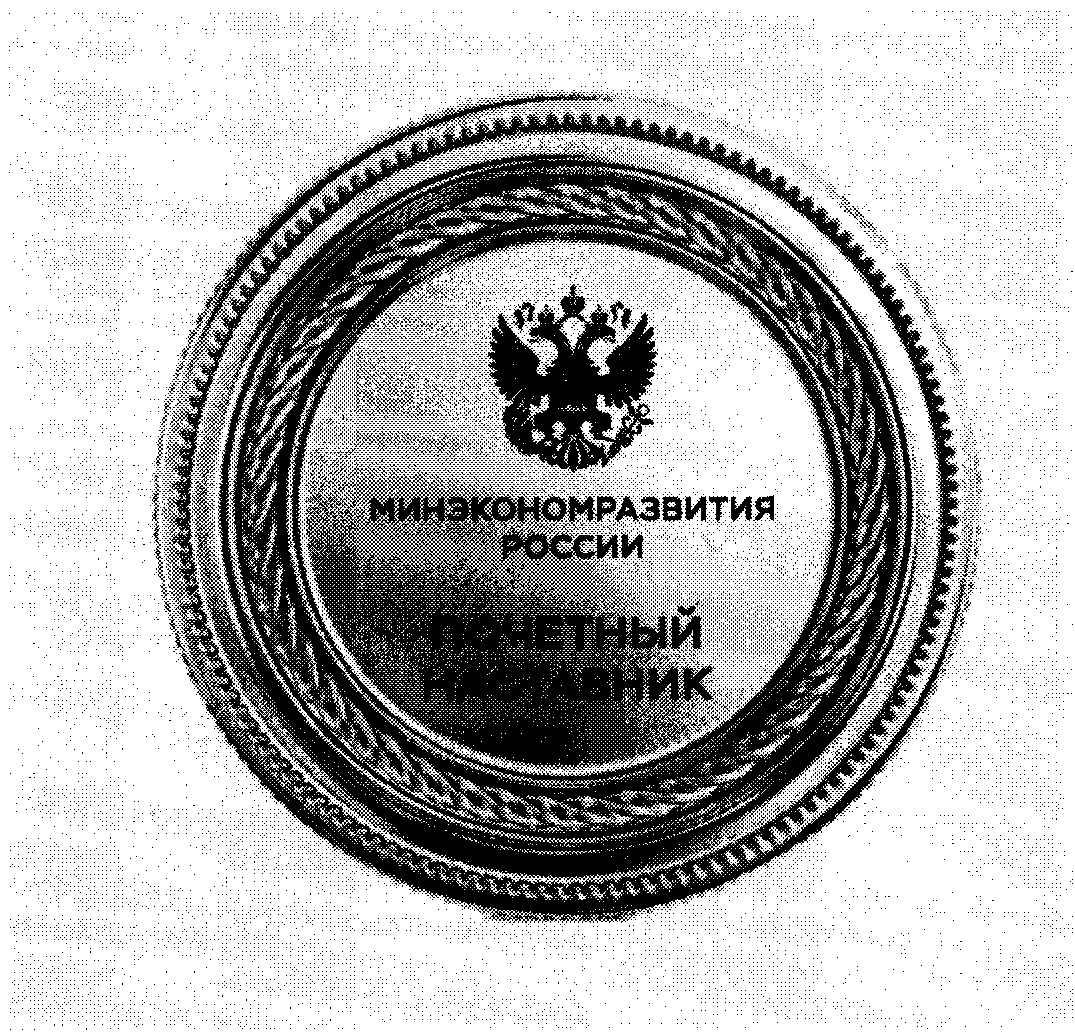 